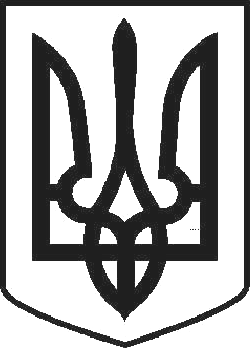 УКРАЇНАЧОРТКІВСЬКА МІСЬКА  РАДА ТРИДЦЯТЬ СЬОМА СЕСІЯ СЬОМОГО СКЛИКАННЯРІШЕННЯвід  20 квітня 2018 року	№ 1029м. ЧортківПро стан доступності та якості медичних послуг для жителів міста ЧортковаЗаслухавши та обговоривши інформації головного лікаря Чортківської ЦКРЛ Чортківського Р.В., головного лікаря Чортківського ЦПМСД Ратушняка Я.П., головного лікаря Чортківської районної комунальної стоматполіклініки Веретика І.Й. та головного лікаря Чортківської станції екстреної (швидкої) медичної допомоги Бачинської Т.М. про стан доступності та якості медичних послуг для жителів міста Чорткова, відповідно до Закону України « Основи законодавства України про охорону здоровя» та керуючись статтею  26  Закону України "Про місцеве самоврядування в Україні", міська радаВИРІШИЛА:1.Інформації головного лікаря Чортківської ЦКРЛ Чортківського Р.В., головного лікаря Чортківського ЦПМСД Ратушняка Я.П., головного лікаря Чортківської районної комунальної стоматполіклініки Веретика І.Й. та головного лікаря Чортківської станції екстреної (швидкої) медичної допомоги Бачинської Т.М. щодо стану доступності та якості медичних послуг для жителів міста Чорткова взяти до відома.Міський голова	Володимир ШМАТЬКО